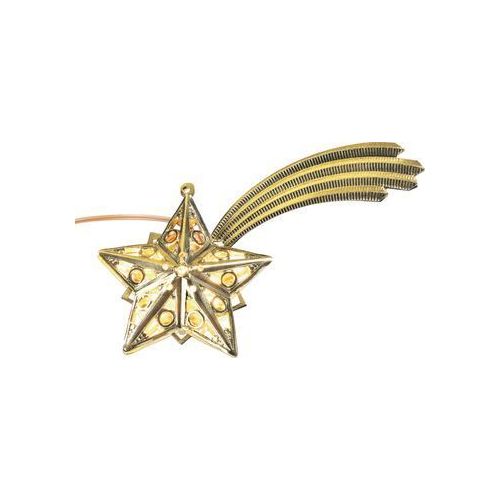 
Uczniowie i nauczyciele zapraszają do
Zespołu Szkolno – Przedszkolnego nr 2 w Żywcuw dniu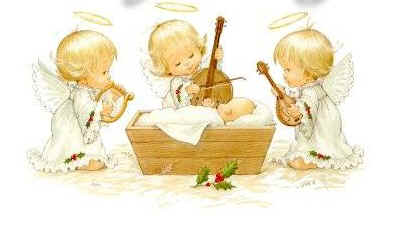 